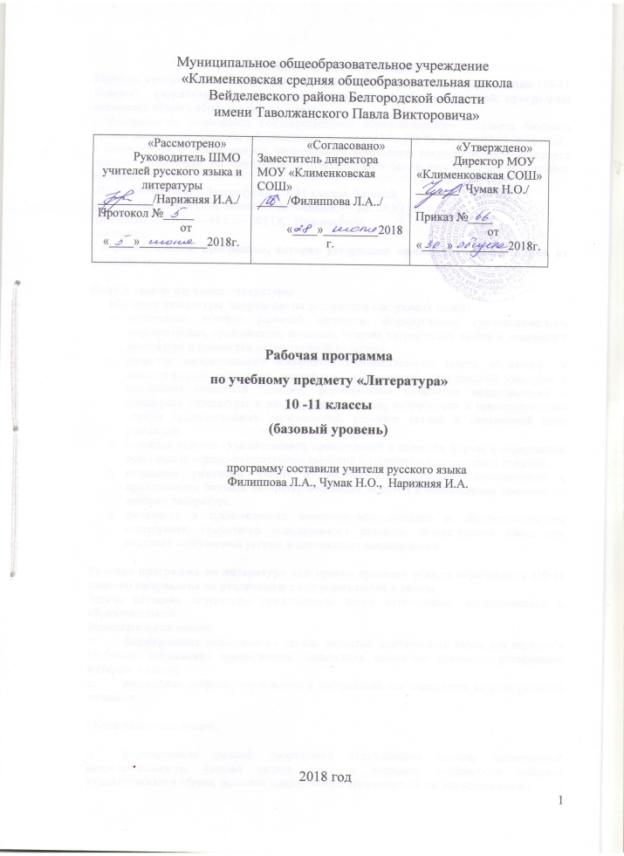 Пояснительная запискаРабочая программа по литературе для уровня среднего общего образования (10-11 классы)  разработана на основе :- Федерального компонента Государственного образовательного стандарта базового уровня общего образования, в соответствии с  требованиями Федерального компонента государственного стандарта общего образования по литературе и обязательного минимума содержания учебных программ.  -Программы курса «Литература». 10–11 классы. Базовыйуровень / авт.-сост. С. А. Зинин, В. А. Чалмаев. — М.: ООО «Русское слово », 2018. — 48 с. — (ФГОС. Инновационная школа).- образовательной программы, которая утверждена приказом  по школе №66 от 30.08.2018г.Цели и задачи изучения литературыИзучение литературы  направлено на достижение следующих целей:воспитание духовно развитой личности, формирование гуманистического мировоззрения, гражданского сознания, чувства патриотизма, любви и уважения к литературе и ценностям отечественной культуры;развитие эмоционального восприятия художественного текста, образного  и аналитического мышления, творческого воображения, читательской культуры и понимания авторской позиции; формирование начальных представлений о специфике литературы в ряду других искусств, потребности в самостоятельном чтении художественных произведений; развитие устной и письменной речи учащихся;освоение текстов художественной произведений в единстве формы и содержания, основных историко-литературных сведений и теоретико-литературных понятий;овладение умениями чтения и анализа художественных произведений с привлечением базовых литературоведческих понятий и необходимых сведений по истории литературе;выявления в произведениях конкретно-исторического и общечеловеческого содержания; грамотного использования русского литературного языка при создании собственных устных и письменных высказываний.Рабочая программа по литературе для уровня среднего общего образования (10-11 классы) направлена на реализацию следующих целей и задач:Задачи изучения литературы представлены двумя категориями: воспитательной и образовательной.Воспитательные задачи:формирование эстетического идеала, развитие эстетического вкуса для верного и глубокого постижения прочитанного, содействия появления прочного, устойчивого интереса к книге;воспитание доброты, сердечности и сострадания как важнейших качеств развитой личности.Образовательные задачи:формирование умений творческого углублённого чтения, читательской самостоятельности, умений видеть текст и подтекст, особенности создания художественного образа, освоение предлагаемых произведений как искусства слова;формирование речевых умений – умений составить план и пересказать прочитанное, составить конспект статьи, умений прокомментировать прочитанное, объяснить слово, строку и рассказать об их роли в тексте, умений видеть писателя в контексте общей культуры, истории и мирового искусства.Рабочая программа рассчитана на 105  учебных часов,  по 3 часа в неделю в 10 классе, на 102 часа в неделю в 11 классе.	Организация учебно-воспитательного процесса основана на технологии личностно ориентированного подхода, в соответствии с чем выбираются форма и структура учебного занятия.Формы организации учебного процесса:Организация учебно-воспитательного процесса основана на технологии личностно ориентированного подхода, в соответствии с чем выбираются форма и структура учебного занятия.Формы организации учебного процесса:индивидуальные;групповые;индивидуально-групповые;фронтальные;практикумыВ планировании предусмотрены разнообразные виды и формы контроля:-     наблюдение, беседа, фронтальный опрос,опрос в парах, чтение наизусть, тесты,анализ текста, исследовательские работы, устные рассказы по плану,сочинения.Общая характеристика учебного предметаЛитература - базовая учебная дисциплина, формирующая духовный облик и нравственные ориентиры молодого поколения. Ей принадлежит ведущее место в эмоциональном, интеллектуальном и эстетическом развитии школьника, в формировании его миропонимания и национального самосознания, без чего невозможно духовное развитие нации в целом. Специфика литературы как школьного предмета определяется сущностью литературы как феномена культуры: литература эстетически осваивает мир, выражая богатство и многообразие человеческого бытия в художественных образах. Она обладает большой силой воздействия на читателей, приобщая их к нравственно-эстетическим ценностям нации и человечества.Программа 10, 11  классов максимально учитывает требования Федерального компонента государственного стандарта общего образования, опирается на концепцию систематического и планомерного ознакомления учащихся с русской  литературой  (от преданий, фольклора, древнерусской литературы до  литературы  ХХ века), чётко ориентирована на последовательное углубление усвоения литературных текстов, понимание и осмысление развития творческого пути каждого писателя и развития литературы в целом, формирование умений и навыков, необходимых каждому грамотному читателю.В старших классах происходит обогащение, «наращивание» усвоенных в курсе основной школы понятий и одновременно с этим введение новейшей терминологии, соответствующей задаче профилизации старшей школы, её ориентированности на углублённое изучение предмета (например, понятия «карнавальный смех», «литературная антиутопия» и т.д.). В программе 10 класса основной корпус теоретико- литературных сведений представлен рубрикой «Опорные понятия», сопровождающей каждый из «персональных разделов» курса.Изучение курса литературы в 10,  11 классах являет собой завершающий этап школьного литературного образования. Вместе с тем это лишь определённая фаза формирования духовной и эстетической зрелости юного читателя – процесса, не прекращающегося с окончанием школы. Исходя из этого, следует выделить основные структурно-содержательные параметры и методологические принципы, положенные в основу программы.В целях обеспечения последовательного, систематического изложения материала курс построен на историко-литературной основе, что предполагает следование хронологии литературного процесса. Выбор писательских имён и произведений обусловлен их значимостью для отечественной  и мировой культуры, масштабностью их дарований, что соответствует требованиям обязательного минимума содержания основных образовательных программ по предмету. Структура программы 10 класса отражает принцип поступательности в развитии литературы и, в частности, преемственности литературных явлений, различного рода художественных взаимодействий (этот важный аспект изучения курса представлен рубрикой «Внутрипредметные связи»). Не менее важным и значимым является культуроведческий аспект рассмотрения литературных явлений (соответствующий материал содержится в рубрике «Межпредметные связи»). Оптимальное соотношение обзорных и монографических тем позволяет на разных уровнях рассмотреть наиболее значительные явления того или иного историко-литературного периода. Применительно к русской литературе ХIХ века авторы стремились к наиболее широкому освещению литературного процесса второй половины столетия (творчество А.Н.Островского, И.А.Гончарова, И.С.Тургенева, Н.А.Некрасова, Л.Н.Толстого, Ф.М.Достоевского и др.). Литература первой половины ХIХ века представлена в начале курса обзором творчества ведущих русских классиков, углубляющим и расширяющим курс 9 класса (о принципах программного сопряжения курсов 9 и 10 классов).Содержательная сторона программы отражает необходимость рассмотрения всех основных потоков литературы ХIХ-ХХ веков как высокого патриотического и гуманистического единства. Любовь к России и человеку - вот главный нравственно-философский стержень курса, определяющий его образовательно- воспитательную ценность. Очень высок воспитательный потенциал учебника. Вопросы и задания всех рубрик к каждой теме позволяют учителю осуществлять непрерывный процесс  нравственного и  патриотического воспитания. Вопросы и задания в УМК Г.С.Меркина помогут учителю организовать различные по форме уроки, которые условно можно назвать  диалогическими (беседа, диспут, семинар), монологическими (лекция, конференция), интерактивными (литературно-музыкальная композиция,  заочная экскурсия, путешествие)  и исследовательскими (урок-практикум).  Место предмета в учебном планеФедеральный базисный учебный план для образовательных учреждений Российской Федерации предусматривает обязательное изучение литературы в X классе – 105 часов (3 часа в неделю), в 11 классе - 102 часа (3 часа в неделю).Содержание и формы учебного процесса определяются Государственными образовательными стандартами, реализующимися в Федеральных примерных программах для образовательных учреждений РФ. Содержание учебного предмета литература XIX века10 классИз литературы первой половины ХIХ векаА.С.Пушкин «Воспоминания в Царском Селе», «Вольность»,  «Деревня», «Погасло дневное светило…», «Разговор книгопродавца с поэтом», «Вновь я посетил…», «Элегия»  («Безумных лет угасшее веселье…»), «Свободы сеятель пустынный…», «Подражание Корану» (IХ.«И путник усталый на Бога роптал…»), «Брожу ли я вдоль улиц шумных…» и др. по выбору, поэма «Медный всадник».М.Ю.Лермонтов «Как часто, пёстрою толпою окружён…», «Валерик», «Молитва» («Я, Матерь Божия, ныне с молитвою…»), «Я не унижусь пред тобою…», «Сон» («В полдневный жар в долине Дагестана…»), «Выхожу один я на дорогу…» и др. по выбору. Поэма «Демон».Н.В.Гоголь. Повести: «Невский проспект», «Нос».Из литературы второй половины ХIХ векаА.Н.Островский «Свои люди  - сочтёмся!», «Гроза».И.А.Гончаров «Обломов».И.С.Тургенев «Записки охотника» (2-3 рассказа по выбору), роман «Отцы и дети», стихотворения в прозе «Порог», «Памяти Ю. П. Вревской», «Два богача» и др. по выбору.Н.Г.Чернышевский «Что делать?» (обзор).Н.А.Некрасов «В дороге», «Вчерашний день,  часу в шестом…», «Блажен незлобивый поэт…», «Поэт и гражданин», «Русскому писателю», «О погоде», «Пророк», «Элегия (А. Н. Еракову)»,  «О Муза, я у двери гроба…», «Мы с тобой бестолковые люди…» и др. по выбору. Поэма «Кому на Руси жить хорошо».Ф.И.Тютчев «Не то, что мните вы, природа…», «Silentium!», «Цицерон», «Умом Россию не понять…», «Я встретил вас…», «Природа-сфинкс, и тем она верней…», «Певучесть есть в морских волнах…», «Ещё земли печален вид…», «Полдень», «О, как  убийственно мы любим!..», «Нам не дано предугадать…» и др. по выбору.А.А.Фет  «Шёпот, робкое дыханье…», «Ещё майская ночь…», «Заря прощается с землёю…», «Я пришёл к тебе с приветом…»,  «Сияла ночь. Луной был полон сад. Лежали…», «На заре ты её не буди…», «Это утро, радость эта…», «Одним толчком согнать ладью живую…» и др. по выбору.Н.С.Лесков «Очарованный странник».М.Е.Салтыков-Щедрин «Медведь на воеводстве», «Богатырь»,  «Премудрый пескарь», «Дикий помещик».А.К.Толстой «Средь шумного бала, случайно…», «Слеза дрожит в твоём ревнивом взоре…», «Когда природа вся трепещет и сияет…», «Прозрачных облаков спокойное движенье…», «Государь ты наш, батюшка…», «История государства Российского от Гостомысла до Тимашева» и др. по выбору.Л.Н.Толстой «Война и мир».Ф.М.Достоевский «Преступление и наказание».А.П.Чехов «Крыжовник», «Человек в футляре», «Дама с собачкой», «Студент», «Ионыч» и др. по выбору. Пьеса «Вишнёвый сад».11 классВведение (1 час)Сложность и самобытность русской литературы XX века, отражение в ней драматических коллизий отечественной истории. Единство и целостность гуманистических традиций русской культуры на фоне трагедии «расколотой лиры» (разделение на советскую и эмигрантскую литературу). «Русская точка зрения» как глубинная основа внутреннего развития классики XX века, рождения «людей-эпох», переживших свое время. Русская литература начала ХХ века (39 часов) «Ностальгия по неизвестному» как отражение общего духовного климата в России на рубеже веков. Разноречивость тенденций в культуре «нового времени»: от апокалиптических ожиданий и пророчеств до радостного приятия грядущего. Реалистические традиции и модернистские искания в литературе и искусстве. Достижения русского реализма в творчестве Л.Н. Толстого и А.П. Чехова рубежа веков.Писатели-реалисты начала  XX  векаИ.А. БУНИНСтихотворения: «Вечер», «Сумерки», «Слово», «Седое небо надо мной...», «Христос воскрес! Опять с зарею...» и др. по выбору.Живописность, напевность, философская и психологическая насыщенность бунинской лирики. Органическая связь поэта с жизнью природы, точность и лаконизм детали.Рассказы: «Антоновские яблоки», «Господин из Сан-Франциско», «Легкое дыхание», «Чистый понедельник».Бунинская поэтика «остывших» усадеб и лирических воспоминаний. Тема «закатной» цивилизации и образ «нового человека со старым сердцем». Мотивы ускользающей красоты, преодоления суетного в стихии вечности. Тема России, ее духовных тайн и нерушимых ценностей.М. ГОРЬКИЙРассказ «Старуха Изергиль» и др. по выбору.Воспевание красоты и духовной мощи свободного человека в горьковских рассказах-легендах. Необычность героя-рассказчика и персонажей легенд. Романтическая ирония автора в рассказах «босяцкого» цикла. Челкаш и Гаврила как два нравственных полюса «низовой» жизни России.Повесть   «Фома Гордеев».Протест героя-одиночки против «бескрылого» существования, «пустыря в душе». Противопоставление могучей красоты Волги алчной идеологии маякиных. Призыв к раскрепощению человеческой души как главная черта горьковского «нового реализма».Пьеса   «На дне».Философско-этическая проблематика пьесы о людях «дна». Спор героев о правде и мечте как образно-тематический стержень пьесы. Принцип многоголосия в разрешении основного конфликта драмы. Сложность и неоднозначность авторской позиции.А.И. КУПРИНПовести: «Олеся», «Поединок».Внутренняя цельность и красота «природного» человека в повести «Олеся». Любовная драма героини, ее духовное превосходство над «образованным» рассказчиком. Мастерство Куприна в изображении природы. Этнографический колорит повести.Мир армейских отношений как отражение духовного кризиса общества («Поединок»). Трагизм нравственного противостояния героя и среды. Развенчание «правды» Назанского и Шурочки Ивановой. Символичность названия повести.Рассказ   «Гранатовый браслет».Нравственно-философский смысл истории о «невозможной» любви. Своеобразие «музыкальной» организации повествования. Роль детали в психологической обрисовке характеров и ситуаций.Л.Н. АНДРЕЕВПовести: «Иуда Искариот», «Жизнь Василия Фивей-ского».«Бездны» человеческой души как главный объект изображения в творчестве Л.Н. Андреева. Переосмысление евангельских сюжетов в философской прозе писателя. Устремленность героев Л.Н. Андреева к вечным вопросам человеческого бытия. Своеобразие андреевского стиля, выразительность и экспрессивность художественной детали.Серебряный век русской поэзииИстоки, сущность и хронологические границы «русского культурного ренессанса». Художественные открытия поэтов «нового времени»: поиски новых форм, способов лирического самовыражения, утверждение особого статуса художника в обществе. Основные направления в русской поэзии начала XX века (символизм, акмеизм, футуризм).Символизм  и  русские  поэты-символистыПредсимволистские тенденции в русской поэзии (творчество С. Надсона, К. Фофанова, К. Случевского и др.). Манифесты, поэтические самоопределения, творческие дебюты поэтов-символистов. Образный мир символизма, принципы символизации, приемы художественной выразительности. Старшее поколение символистов (Д. Мережковский, 3. Гиппиус, В. Брюсов, К. Бальмонт и др.) и младосимволисты (А. Блок, А. Белый, С. Соловьев, Вяч. Иванов и др.).В.Я. Брюсов. Стихотворения: «Юному поэту», «Грядущие гунны» и др. по выбору. В.Я. Брюсов как идеолог русского символизма. Стилистическая строгость, образно-тематическое единство лирики В.Я. Брюсова. Отражение в творчестве художника «разрушительной свободы» революции.К.Д. Бальмонт. Стихотворения: «Я мечтою ловил уходящие тени...», «Челн томленья», «Сонеты солнца» и др. по выбору. «Солнечность» и «моцартианство» поэзии Бальмонта, ее созвучность романтическим настроениям эпохи. Благозвучие, музыкальность, богатство цветовой гаммы в лирике поэта. Звучащий русский язык как «главный герой » стихотворений К.Д. Бальмонта.А.А. БЛОК. Стихотворения: «Ночь, улица, фонарь, аптека...», «В ресторане», «Вхожу я в темные храмы...», «Незнакомка», «О доблестях, о подвигах, о славе...», «На железной дороге», «О, я хочу безумно жить...», «Россия», «На поле Куликовом», «Скифы» и др. по выбору.Романтический образ «влюбленной души» в «Стихах о Прекрасной Даме». Столкновение идеальных верований художника со «страшным миром» в процессе «вочеловечения» поэтического дара. Стихи поэта о России как трагическое предупреждение об эпохе «неслыханных перемен». Особенности образного языка Блока, роль символов в передаче авторского мироощущения.Поэма «Двенадцать».Образ «мирового пожара в крови» как отражение «музыки стихий» в поэме. Фигуры апостолов новой жизни и различные трактовки числовой символики поэмы. Образ Христа и христианские мотивы в произведении. Споры по поводу финала «Двенадцати».Преодолевшие  символизм.Истоки и последствия кризиса символизма в 1910-е годы. Манифесты акмеизма и футуризма. Эгофутуризм (И. Северянин) и кубофутуризм (группа «будетлян»). Творчество В.Хлебникова и его «программное» значение для поэтов-кубофутуристов. Вклад Н. Клюева и «новокрестьянских поэтов» в образно-стилистическое богатство русской поэзии XX века. Взаимовлияние символизма и реализма.И.Ф. Анненский. Стихотворения: «Среди миров», «Старая шарманка», «Смычок и струны», «Стальная цикада», «Старые эстонки» и др. по выбору. Поэзия И.Ф. Анненского как необходимое звено между символизмом и акмеизмом. Внутренний драматизм и исповедальность лирики И.Ф. Анненского. Жанр «трилистника» в художественной системе поэта. Глубина лирического самоанализа и чуткость к «шуму повседневности» в поэзии И.Ф. Анненского.Н.С. ГУМИЛЕВСтихотворения: «Слово», «Жираф», «Кенгуру», «Волшебная скрипка», «Заблудившийся трамвай», «Шестое чувство» и др. по выбору.Герой-маска в ранней поэзии Н.С. Гумилева. «Муза дальних странствий» как поэтическая эмблема гумилевского неоромантизма. Экзотический колорит «лирического эпоса» Н.С. Гумилева. Тема истории и судьбы, творчества и творца в поздней лирике поэта.А.А. АХМАТОВАСтихотворения: «Песня последней встречи», «Мне ни к чему одические рати...», «Сжала руки под темной вуалью...», «Я научилась просто, мудро жить...», «Молитва», «Когда в тоске самоубийства...», «Высокомерьем дух твой помрачен...», «Мужество», «Родная земля» и др. по выбору.Психологическая глубина и яркость любовной лирики А.А. Ахматовой. Тема творчества и размышления о месте художника в «большой» истории. Раздумья о судьбах России в исповедальной лирике А.А. Ахматовой. Гражданский пафос стихотворений военного времени.Поэма «Реквием».Монументальность, трагическая мощь ахматовского «Реквиема». Единство «личной» темы и образа страдающего народа. Библейские мотивы и их идейно-образная функция в поэме. Тема исторической памяти и образ «бесслезного» памятника в финале поэмы.М.И. ЦВЕТАЕВАСтихотворения: «Попытка ревности», «Моим стихам, написанным так рано...», «Кто создан из камня, кто создан из глины...», «Мне нравится, что Вы больны не мной...», «Молитва», «Тоска по родине! Давно...», «Куст», «Рассвет на рельсах», «Роландов Рог», «Стихи к Блоку» ( «Имя твое — птица в руке...») и др. по выбору.Уникальность поэтического голоса М. Цветаевой, ее поэтического темперамента. Поэзия М. Цветаевой как лирический дневник эпохи. Исповедальность, внутренняя самоотдача, максимальное напряжение духовных сил как отличительные черты цветаевской лирики. Тема Родины, «собирание» России в произведениях разных лет. Поэт и мир в творческой концепции Цветаевой, образно-стилистическое своеобразие ее поэзии. «Короли  смеха из журнала  «Сатирикон»Развитие традиций отечественной сатиры в творчестве А. Аверченко, Н. Тэффи, Саши Черного, Дон Аминадо. Темы и мотивы сатирической новеллистики А. Аверченко дореволюционного и эмигрантского периода («Дюжина ножей в спину революции»). Мастерство писателя в выборе приемов комического.Октябрьская  революция и  литературный  процесс    20-х  годов (14 часов)Октябрьская революция в восприятии художников различных направлений. Литература и публицистика послереволюционных лет как живой документ эпохи («Апокалипсис нашего времени» В.В. Розанова, «Окаянные дни» И.А. Бунина, «Несвоевременные мысли» М. Горького, «Молитва о России» И. Эренбурга, «Плачи» A.M. Ремизова, «Голый год» Б. Пильняка и др.).Литературные группировки, возникшие после Октября 1917 года (Пролеткульт, «Кузница», ЛЕФ, конструктивизм, имажинизм, «Перевал», «Серапионовы братья» и др.).Возникновение «гнезд рассеяния » эмигрантской части «расколотой лиры» (отъезд за границу И. Бунина, И. Шмелева, А. Ремизова, Г. Иванова, Б. Зайцева, М. Цветаевой, А. Аверченко и др.).Тема Родины и революции в произведениях писателей «новой волны» («Чапаев» Д. Фурманова, «Разгром» А.Фадеева, «Конармия» И. Бабеля, «Донские рассказы» М. Шолохова, «Сорок первый» Б. Лавренева и др.).Развитие жанра антиутопии в романах Е. Замятина «Мы» и А. Платонова «Чевенгур». Развенчание идеи «социального рая на земле», утверждение ценности человеческой «единицы».Юмористическая проза 20-х годов. Стилистическая яркость и сатирическая заостренность новеллистического сказа М. Зощенко (рассказы 20-х гг.). Сатира с философским подтекстом в романах И. Ильфа и Е. Петрова «Двенадцать стульев» и «Золотой теленок».В.В. МАЯКОВСКИЙСтихотворения: «А вы могли бы?..», «Ночь», «Нате!», «Послушайте!», «Скрипка и немножко нервно...», «О дряни», «Прозаседавшиеся», «Разговор с фининспектором о поэзии», «Аиличка», «Юбилейное» и др. по выбору.Тема поэта и толпы в ранней лирике В.В. Маяковского. Город как «цивилизация одиночества» в лирике поэта. Тема «художник и революция», ее образное воплощение в лирике поэта. Отражение «гримас» нового быта в сатирических произведениях. Специфика традиционной темы поэта и поэзии в лирике В.В. Маяковского. Новаторство поэта в области художественной формы.Поэмы: «Облако в штанах», «Про это», «Во весь голос» (вступление).Бунтарский пафос «Облака в штанах»: четыре «долой!» как сюжетно-композиционная основа поэмы. Соединение любовной темы с социально-философской проблематикой эпохи. Влюбленный поэт в «безлюбом» мире, несовместимость понятий «любовь» и «быт» («Про это»). Поэма «Во весь голос» как попытка диалога с потомками, лирическая исповедь поэта-гражданина.С.А. ЕСЕНИНСтихотворения: «Гой ты, Русь, моя родная!..», «Не бродить, не мять в кустах багряных...», «Мы теперь уходим понемногу...», «Спит ковыль...», «Чую радуницу Божью...», «Над темной прядью перелесиц...», «В том краю, где желтая крапива...», «Собаке Качалова», «Шаганэ ты моя, Шаганэ...», «Не жалею, не зову, не плачу...», «Русь советская» и др. по выбору.Природа родного края и образ Руси в лирике С.А. Есенина. Религиозные мотивы в ранней лирике поэта. Трагическое противостояние города и деревни в лирике 20-х годов. Любовная тема в поэзии С.А. Есенина. Богатство поэтической речи, народно-песенное начало, философичность как основные черты есенинской поэтики.Поэмы:   «Пугачев», «Анна Снегина».Поэзия «русского бунта » и драма мятежной души в драматической поэме «Пугачев». Созвучность проблематики поэмы революционной эпохе.Соотношение лирического и эпического начала в поэме «Анна Снегина», ее нравственно-философская проблематика. Мотив сбережения молодости и души как главная тема «позднего» С.А. Есенина.Литературный процесс 30-х — начала 40-х годов (19 часов)Духовная атмосфера десятилетия и ее отражение в литературе и искусстве. Сложное единство оптимизма и горечи, идеализма и страха, возвышения человека труда и бюрократизации власти.Рождение новой песенно-лирической ситуации. Героини стихотворений П. Васильева и М. Исаковского (символический образ России — Родины). Лирика Б. Корнилова, Дм. Кедрина, М. Светлова, А. Жарова и др.Литература на стройке: произведения 30-х годов о людях труда («Энергия» Ф. Гладкова, «Соть» Л. Леонова, «Гидроцентраль» М. Шагинян, «Время, вперед!» В. Катаева, «Люди из захолустья» А. Малышкина и др.).Драматургия: «Чужой ребенок» В. Шкваркина, «Таня» А. Арбузова.Человеческий и творческий подвиг Н. Островского. Уникальность и полемическая заострен-ность образа Павла Корчагина в романе «Как закалялась сталь ».Тема коллективизации в литературе. Трагическая судьба Н. Клюева и поэтов «крестьянской купницы». Поэма А. Твардовского «Страна Муравия» и роман М. Шолохова «Поднятая целина ».Первый съезд Союза писателей СССР и его общественно-историческое значение.Эмигрантская «ветвь» русской литературы в 30-е годы. Ностальгический реализм И. Бунина, Б. Зайцева, И. Шмелева. «Парижская нота» русской поэзии 30-х годов. Лирика Г. Иванова, Б. Поплавского, Н. Оцупа, Д. Кнута, Л. Червинской, Г. Адамовича и др.О.Э. Мандельштам. Стихотворения: «Заснула чернь. Зияет площадь аркой...», «На розвальнях, уложенных соломой...>>, «Эпиграмма», «За гремучую доблесть грядущих веков...» и др. Истоки поэтического творчества. Близость к акмеизму. Историческая тема в лирике Мандельштама. Осмысление времени и противостояние «веку-волкодаву». Художественное мастерство поэта.А.Н. Толстой. Роман «Петр Первый». Основные этапы становления исторической личности, черты национального характера в образе Петра. Образы сподвижников царя и противников петровских преобразований. Проблемы народа и власти, личности и истории в художественной концепции автора. Жанровое, композиционное и стилистико-языковое своеобразие романа.М.А. ШОЛОХОВРоман-эпопея «Тихий Дон».Историческая широта и масштабность шолоховского эпоса. «Донские рассказы» как пролог «Тихого Дона». Картины жизни донского казачества в романе. Изображение революции и Гражданской войны как общенародной трагедии. Идея Дома и святости семейного очага в романе. Роль и значение женских образов в художественной системе романа. Сложность, противоречивость пути «казачьего Гамлета» Григория Мелехова, отражение в нем традиций народного правдоискательства. Художественно-стилистическое своеобразие «Тихого Дона». Исторически-конкретное и вневременное в проблематике шолоховского романа-эпопеи.М.А. БУЛГАКОВРоманы: «Белая гвардия», «Мастер и Маргарита» — по выбору.Многослойность исторического пространства в «Белой гвардии ». Проблема нравственного самоопределения личности в эпоху смуты. Дом Турбиных как островок любви и добра в бурном море Истории. Сатирическое изображение политических временщиков, приспособленцев, обывателей (гетман, Тальберг, Лисович). Трагедия русской интеллигенции как основной пафос романа.«Мастер и Маргарита» как «роман-лабиринт» со сложной философской проблематикой. Взаимодействие трех повествовательных пластов в образно-композиционной системе романа. Нравственно-философское звучание «ершалаимских» глав. Сатирическая «дьяволиада» М.А. Булгакова в романе. Неразрывность связи любви и творчества в проблематике «Мастера и Маргариты». Путь Ивана Бездомного в обретении Родины.Б.Л. ПАСТЕРНАКСтихотворения: «Февраль. Достать чернил и плакать!..», «Снег идет», «Плачущий сад», «В больнице», «Зимняя ночь», «Гамлет», «Во всем мне хочется дойти...», «Быть знаменитым некрасиво...», «Определение поэзии», «Гефсиманский сад» и др. по выбору.Единство человеческой души и стихии мира в лирике Б.Л. Пастернака. Неразрывность связи человека и природы, их взаимотворчество. Любовь и поэзия, жизнь и смерть в философской концепции Б.Л. Пастернака. Трагизм гамлетовского противостояния художника и эпохи в позднем творчестве поэта. Метафорическое богатство и образная яркость лирики Б.Л. Пастернака. Роман   «Доктор Живаго ».Черты нового лирико-религиозного повествования в романе Б.Л. Пастернака. Фигура Юрия Живаго и проблема интеллигенции и революции в романе. Нравственные искания героя, его отношение к революционной доктрине «переделки жизни». «Стихотворения Юрия Живаго» как финальный лирический аккорд повествования.А.П. ПЛАТОНОВРассказы: «Возвращение», «Июльская гроза», повести: «Сокровенный человек», «Котлован» — по выбору.Оригинальность, самобытность художественного мира А.П. Платонова. Тип платоновского героя — мечтателя, романтика, правдоискателя. «Детскость» стиля и языка писателя, тема детства в прозе А.П. Платонова. Соотношение «задумчивого» авторского героя с революционной доктриной «всеобщего счастья». Смысл трагического финала повести «Котлован», философская многозначность ее названия. Роль «ключевых» слов-понятий в художественной системе писателя.В.В. НАБОКОВРоман «Машенька».Драматизм эмигрантского небытия героев «Машеньки». Образ Ганина и тип «героя компромисса». Своеобразие сюжетно-временной организации повествования. Черты чеховских «недотеп» в обывателях пансиона госпожи Дорн. Словесная пластика Набокова в раскрытии внутренней жизни героев и описании «вещного» быта. Горько-ироническое звучание финала романа.Литература  периода Великой  Отечественной  войны (5 часов)Отражение летописи военных лет в произведениях русских писателей. Публицистика времен войны (А. Толстой, И. Эренбург, Л. Леонов, О. Берггольц, В. Гроссман и др.).Лирика военных лет. Песенная поэзия В. Лебедева-Кумача, М. Исаковского, Л. Ошанина, Е. Долматовского, А. Суркова, А. Фатьянова, К. Симонова. «Моабитские тетради» Мусы Джалиля.Жанр поэмы в литературной летописи войны («Зоя» М. Алигер, «Сын» П. Антокольского, «Двадцать восемь» М. Светлова и др.). Поэма А. Твардовского «Василий Теркин» как вершинное произведение времен войны. Прославление подвига народа и русского солдата в «Книге про бойца».Проза о войне. «Дни и ночи» К. Симонова, «Звезда» Э. Казакевича, «Спутники» В. Пановой, «Молодая гвардия» А. Фадеева, «Повесть о настоящем человеке» Б. Полевого, «Судьба человека» М. Шолохова и др.А.Т. ТВАРДОВСКИЙСтихотворения: «Вся суть в одном-единственном завете...», «О сущем», «Дробится рваный цоколь монумента...», «Я знаю, никакой моей вины...», «Памяти матери», «Я сам дознаюсь, доищусь...», «В чем хочешь человечество вини...» и др. по выбору.Доверительность и теплота лирической интонации А. Твардовского. Любовь к «правде сущей» как основной мотив «лирического эпоса» художника. Память войны, тема нравственных испытаний на дорогах истории в произведениях разных лет. Философская проблематика поздней лирики поэта.Поэма   «По праву памяти ».По праву памяти» как поэма-исповедь, поэма-завещание. Тема прошлого, настоящего и будущего в свете исторической памяти, уроков пережитого. Гражданственность и нравственная высота позиции автора.Н.А. ЗАБОЛОЦКИЙСтихотворения: «Гроза идет», «Можжевеловый куст», «Не позволяй душе лениться...», «Лебедь в зоопарке», «Я воспитан природой суровой...» и др. по выбору.Н. Заболоцкий и поэзия обэриутов. Вечные вопросы о сущности красоты и единства природы и человека в лирике поэта. Жанр совета, размышления-предписания в художественной концепции Н. Заболоцкого. Интонационно-ритмическое и образное своеобразие лирики Заболоцкого.Литературный  процесс   50 — 80-х  годов (16 часов)Осмысление Великой Победы 1945 года в 40—50-е годы XX века. Поэзия Ю. Друниной, М. Дудина, М. Луконина, С.Орлова, А. Межирова. Повесть «В окопах Сталинграда» В. Некрасова.Проза советских писателей, выходящая за рамки нормативов социалистического реализма (повести К. Паустовского, роман Л. Леонова «Русский лес» и др.).«Оттепель» 195 3—1964 годов — рождение нового типа литературного движения. Новый характер взаимосвязей писателя и общества в произведениях В. Дудинцева, В. Тендрякова, В. Розова, В. Аксенова, А. Солженицына и др.Поэтическая «оттепель»: «громкая» (эстрадная) и «тихая» лирика. Своеобразие поэзии Е. Евтушенко, Р. Рождественского, А. Вознесенского, Б. Ахмадулиной, Н. Рубцова, Ю. Кузнецова и др. «Окопный реализм » писателей-фронтовиков 60—70-х годов. Проза Ю. Бондарева, К. Воробьева, А. Ананьева, В. Кондратьева, Б. Васильева, Е. Носова, В. Астафьева.«Деревенская проза» 50—80-х годов. Произведения С. Залыгина, Б. Можаева, В. Солоухина, Ю. Казакова, Ф. Абрамова, В. Белова и др. Повести В. Распутина   «Последний срок», «Прощание с Матёрой» и др.  Нравственно-философская проблематика   пьес   А.   Вампилова,   прозы   В. Астафьева, Ю. Трифонова, В. Маканина, Ю. Домбровского, В. Крупина. Историческая романистика 60—80-х годов. Романы В. Пикуля, Д. Балашова, В. Чивилихина. «Лагерная» тема в произведениях В. Шаламова, Е. Гинзбург, О. Волкова, А. Жигулина.Авторская песня как песенный монотеатр 70—80-х годов. Поэзия Ю. Визбора, А. Галича, Б. Окуджавы, В. Высоцкого, А. Башлачева.В.М. ШУКШИНРассказы: «Одни», «Чудик», «Миль пардон, мадам», «Срезал».Колоритность и яркость шукшинских героев-«чудиков». Народ и «публика» как два нравственно-общественных полюса в прозе В. Шукшина. Сочетание внешней занимательности сюжета и глубины психологического анализа в рассказах писателя. Тема города и деревни, точность бытописания в шукшинской прозе.Н.М. РУБЦОВСтихотворения: «Русский огонек», «Я буду скакать по холмам задремавшей отчизны...», «В горнице», «Душа хранит» и др. Диалог поэта с Россией. Прошлое и настоящее через призму вечного. Образ скитальца и родного очага. Одухотворенная красота природы в лирике.Задушевность и музыкальность поэтического слова Рубцова.В.П. АСТАФЬЕВРоман «Печальный детектив», повесть «Царь-рыба», рассказ «Людочка» и др.Натурфилософия В. Астафьева. Человек и природа: единство и противостояние. Нравственный пафос романов писателя. Проблема утраты человеческого в человеке. «Жестокий» реализм позднего творчества Астафьева. Синтетическая жанровая природа крупных произведений писателя.В.Г. РАСПУТИНПовести: «Последний срок», «Прощание с Матёрой», «Живи и помни», рассказ «Не могу-у...».Эпическое и драматическое начала прозы писателя. Дом и семья как составляющие национального космоса. Философское осмысление социальных проблем современности. Особенности психологического анализа в «катастрофическом пространстве» В. Распутина.А.И. СОЛЖЕНИЦЫНПовесть  «Один день Ивана Денисовича ».Отражение «лагерных университетов» писателя в повести «Один день Ивана Денисовича ». «Лагерь с точки зрения мужика, очень народная вещь» (А.Твардовский). Яркость и точность авторского бытописания, многообразие человеческих типов в повести. Детскость души Ивана Денисовича, черты праведничества в характере героя. Смешение языковых пластов в стилистике повести.Продолжение темы народного праведничества в рассказе «Матренин двор». Черты «нутряной» России в облике Матрены. Противопоставление исконной Руси России чиновной, официозной. Символичность финала рассказа и его названия.Новейшая русская проза и  поэзия    80 — 90-х  годов (4 часа)Внутренняя противоречивость и драматизм современной культурно-исторической ситуации (экспансия массовой и элитарной литературы, смена нравственных критериев и т.п.).Реалистическая проза. Глубокий психологизм, интерес к человеческой душе в ее лучших проявлениях в прозе Б. Екимова Е. Носова Ю.Бондарева, П. Проскурина, Ю.Полякова и др. Новейшая проза Л Петрушевской, С. Каледина, В. Аксенова, А. Проханова, В Астафьева, В. Распутина. «Болевые точки» современной жизни в прозе В. Маканина, Л. Улицкой, Т. Толстой, В. Токаревой и др.Эволюция модернистской и постмодернистской прозы. Многообразие течений и школ «новейшей» словесности («другая литература», «андеграунд», «артистическая проза», «соцарт», «новая волна» и т.п.).Поэма в прозе «Москва-Петушки» В. Ерофеева как воссоздание «новой реальности», выпадение из исторического времени. «Виртуальность» и «фантазийность» прозы В. Пелевина, ее «игровой» характер.Ироническая поэзия 80-90-х годов. И. Губерман, Д. Пригов, Т. Кибиров и др.Поэзия и судьба И. Бродского. Стихотворения: «Большая элегия Джону Донну», «Ни страны, ни погоста...». Воссоздание «громадного мира зрения» в творчестве поэта, соотношение опыта реальной жизни с культурой разных эпох.Учебно – методическое  и материально – техническое обеспечение Программа «Литература. 5 – 11 классы общеобразовательной школы» / Авт.-сост. Г.С. Меркин, С.А. Зинин, В.А.Чалмаев – 4-е изд., испр. и доп. – М.: ООО «ТИД «Русское слово - РС», 2018. – Базовый учебник «Русская литература XIX века.   10 класс». Учебник  для общеобразовательных учреждений. В двух частях. Авторы В.И.Сахаров, С.А.Зинин. Рекомендовано Министерством образования и науки Российской Федерации.  - Москва: «Русское слово», 2014.Базовый учебник «Русская литература XX века.   11 класс». Учебник  для общеобразовательных учреждений. В двух частях. Авторы В.А.Чалмаев, С.А.Зинин. Рекомендовано Министерством образования и науки Российской Федерации.  - Москва: «Русское слово», 2014.Ресурсы ИКТБЭНП «Литература» CDБЭНП Кирилла и Мефодия 2006г CDПрезентации по авторам и темамПланируемые результаты изучения учебного предметаРабочая программа предусматривает формирование у учащихся общеучебных   умений и навыков, универсальных способов деятельности и ключевых компетенций. В этом направлении приоритетами для учебного предмета "Литература" на этапе среднего (полного) общего образования являются:      • поиск и выделение значимых функциональных связей и отношений между частями целого, выделение характерных причинно-следственных связей,• сравнение, сопоставление, классификация, самостоятельное выполнение различных творческих работ;• способность устно и письменно передавать содержание текста в сжатом или развернутом виде,• осознанное беглое чтение, проведение информационно-смыслового анализа текста, использование различных видов чтения (ознакомительное, просмотровое, поисковое и др.),• владение монологической и диалогической речью, умение перефразировать мысль, выбор и использование выразительных средств языка и знаковых систем (текст, таблица, схема, аудиовизуальный ряд и др.) в соответствии с коммуникативной задачей,• составление плана, тезисов, конспекта,• подбор аргументов, формулирование выводов, отражение в устной или письменной форме результатов своей деятельности,•использование для решения познавательных и коммуникативных задач различных источников информации, включая энциклопедии, словари, Интернет-ресурсы и др. базы данных,• самостоятельная организация учебной деятельности, владение навыками контроля и оценки своей деятельности, осознанное определение сферы своих интересов и возможностей.В результате изучения литературы на базовом уровне ученик долженЗнать \ понимать:Образную природу словесного искусства.Содержание изученных литературных произведений.Основные факты жизни и творчества писателей – классиков XIX века.Основные закономерности историко-литературного процесса и черты литературных направлений.Основные теоретико-литературные понятия.Уметь:Воспроизводить содержание литературного произведения.Анализировать и интерпретировать художественное произведение, используя сведения по истории и теории литературы (тематика, проблематика, нравственный пафос, система образов, особенности композиции, изобразительно-выразительные средства языка, художественная деталь); анализировать эпизод (сцену) изученного произведения, объяснять его связь с проблематикой произведения.Соотносить художественную литературу с общественной жизнью и культурой, раскрывать конкретно-историческое и общечеловеческое содержание изученных произведений; выявлять «сквозные темы» и ключевые проблемы русской литературы; соотносить произведение с литературным направлением эпохи.Определять род и жанр произведения.Сопоставлять литературные произведения.Выявлять авторскую позицию.Выразительно читать изученные произведения (или их фрагменты), соблюдая нормы литературного произношения.Аргументировано формулировать свое отношение к прочитанному произведению.Писать рецензии на прочитанные произведения и сочинения разных жанров на литературные темы.